香港自閉症人士法律支援熱線服務對象：香港自閉症人士、家長及工作人員服務範圍：透過義工向香港區求助者提供法津意見和支援，及轉介相關團體/政府部門作跟進服務費用：免費 (本服務由香港自閉症聯盟贊助及維護) www.autism.hk Legal Aid Hotline for Persons with Autism in Hong KongTarget Group: Persons, parents & workers related with autismService Area: To provide advice & support related to legal affairs by volunteers and to refer to appropriate organizations / govt. department for follow up.Fee:  Free (Services funded & operated by Autism Hong Kong)  www.autism.hk歡迎加入義務支援團隊 -- 律師、社工、臨床心理學家Volunteers WANTED： Lawyer, Social Worker & Clinical Psychology*********************************************************************************************回條  Reply Form致To	:	香港自閉症聯盟   Autism Hong Kong ( law@hksen.org  /  Fax 302-062-76  /  Whatsapp 554-224-54 )姓名Name：								電話 Tel：							電郵 Email: 								傳真 Fax:  							□ 律師 Lawyer		□ 社工 Social Worker		□ 醫生 Doctor□ 臨床心理學家 Clinical Psychologist         □ 家長 Parent□ 其他Others (請註明 Please specify_____________________________________________________)554-224-54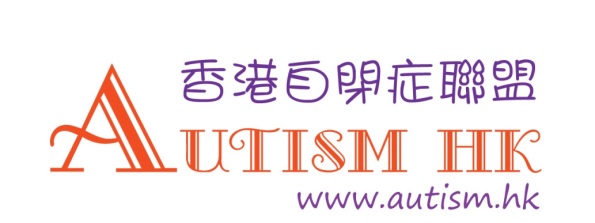 傳呼機 Pager :	+852-710-274-54Whatsapp:+852-554-224-54電郵 Email:law@hksen.org網站 Website:www.hksen.org